DOSSIER D’INSCRIPTION 2022-2023ELEVEMerci d’indiquer vos coordonnéesScolarisation antérieureLangues Choix des langues étrangères au collège et au lycée* LV1 Anglais obligatoire à l’Ecole française de Tachkent** LV2 Russe obligatoire, hors LV2 déjà débutée dans un autre établissement*** LV3 Russe, Allemand ou Espagnol**** Filière générale seulementRenseignements divers & observations ………………………………………………………………………………………………………………………………………………………………………………………………………………………………………………………………………………………………………………………………………………………………………………………………………………………………………………………………………………………………………………………………………………………………………………………………………………………………………………………………CONTRAT PEDAGOGIQUE Lorsque cela est possible, avant de valider la demande d’inscription, les parents sont reçus par la directrice/directeur de l'école. Cet entretien comprend l’examen du dossier scolaire de l’enfant et peut être suivi d'un test d’admission. Au cours de l’entretien, sont évoqués notamment le projet éducatif de la famille, la maîtrise de la langue française, langue de scolarisation à l’Ecole française, les possibilités de poursuites d’études supérieures offertes par une scolarité française, l’organisation des cours dans la section secondaire.Ainsi, l'entretien avec les parents permet de clarifier les points suivants :L'Ecole française de Tachkent scolarise les élèves en respectant les programmes du Ministère français de l’Education nationale en vigueur.Les enseignements sont dispensés en langue française.La scolarité à l'Ecole française a pour objectif la poursuite d'études dans le système éducatif français.Les diplômes préparés sont le Brevet des Collèges en fin de 3ème, et le Baccalauréat en fin de classes de 1ère et Terminale.Les cours du secondaire sont ceux du CNED : les élèves sont assistés par des enseignants assistants pédagogiques francophones ou français.Les cours sont organisés selon un emploi du temps défini chaque année.Au collège et au lycée, le travail des élèves est évalué par des devoirs envoyés régulièrement aux professeurs correcteurs du CNED, puis validé par des conseils de classe qui se réunissent à chaque fin de trimestre.Il est convenu ce qui suit :Article 1. L’école s’engage à mettre en œuvre les moyens nécessaires à la scolarisation de l’élève et à son intégration, dans les meilleures conditions.Article 2. L’école informera régulièrement les parents des résultats de l’élève, et le cas échéant, des difficultés rencontrées.Article 3. Les parents s’engagent à rencontrer l’(les) enseignant(s) (ou la directrice de l’école) à sa(leur) demande, et à participer de façon régulière à toutes les rencontres parents - enseignants organisées par l’école. Article 4. Les parents s’efforceront d’accompagner l’élève dans ses apprentissages linguistiques en dehors du temps scolaire, notamment à travers des activités en langue maternelle, en français.CONTRAT AVEC L'AFET	L'école française de Tachkent est gérée par une association française à but non lucratif dénommée "association des parents d'élèves de l'école française de Tachkent" ou AFET. L'inscription d'un enfant à l'école emporte de plein droit adhésion à cette association dont les statuts et le règlement financier et administratif sont tenus à disposition des parents. La qualité de membre de l'association octroie des droits et des devoirs et peut être remise en cause par le Bureau de gestion de l'association, notamment en cas de radiation pour non-paiement des frais de scolarité, exclusion pour motifs graves et non-respect des obligations de confidentialité.Un règlement intérieur précisant les droits et obligations des élèves, membres de l'AFET, professeur et personnel administratif est remis aux parents d'élèves pour signature à la rentrée ou au moment de la scolarisation de l’élève en cours d’année.
Fait à Tachkent le …………………………Signature précédée de la mention « Lu et approuvé »                    Adresse à Tachkent14, rue QalandarMirzo-Ulugbek tumani100170 TachkentT/F + 99871 262 76 74direction@ecole-francaise-tachkent.comhomologuée AEFE 680E01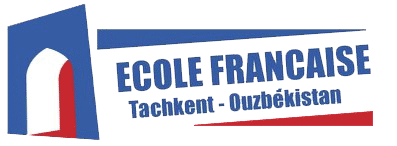 Siège Social :Ecole Française de Tachkents/c Valise diplomatique, Ambassade de France en Ouzbékistan92 438 Châtillon Cedexwww.ecole-francaise-tachkent.com  Nom, prénom…………………………………………………………………….Date & lieu de naissance……………………………………………………………………….……………………………………………………………………….Nationalité……………………………………………………………………….……………………………………………………………………….Demande d’inscription en classe deAdresse actuelle……………………………………………………………………….……………………………………………………………………….……………………………………………………………………….……………………………………………………………………….Fratrie……………………………………………………………………….……………………………………………………………………….……………………………………………………………………….……………………………………………………………………….Lien avec la France……………………………………………………………………….……………………………………………………………………….Motif de scolarisation à l’Ecole française……………………………………………………………………….…………………..…………………………………………………………………………………………………………………………….…………………..……………………………………………………Projet de scolarisation jusqu’en……………………………………………………………………….……………………………………………………………………….PEREMERENom de famille…………………………………………………………………………Prénom…………………………………………………………………………Téléphone bureau…………………………………………………………………………Téléphone domicile…………………………………………………………………………Téléphone portable…………………………………………………………………………Email…………………………………………………………………………Adresse domicile……………………………………………………………………………………………………………………………………………………Adresse professionnelle……………………………………………………………………………………………………………………………………………………Profession…………………………………………………………………………Langues parlées…………………………………………………………………………Etablissements scolairesClassesAnnéesLangues parlées……………………………………………………………………….Langues écrites……………………………………………………………………….LV 1 (6ème)*……………………………………………………………………….LV 2 (5ème à Tle)**……………………………………………………………………….LV 3 (2nde à Tle)***……………………………………………………………………….Filière 1ère & Tle***……………………………………………………………………….